Azalea Middle School PTSA Membership Application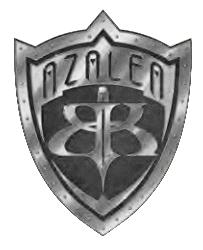 Please return along with your membership dues to the main office or to your student's teacher in an envelope marked “PTSA”Dues: ______ x $7 per individual membership		Money Orders or Checks to “Azalea Middle PTSA”Name of 1st Member (please print clearly):__________________________________________Email:____________________________________________________Name of 2nd Member: ___________________________________________________________Email:____________________________________________________Name of 3rd Member:___________________________________________________________Email:____________________________________________________Name of 4th Member:__________________________________________________________Email:____________________________________________________Address:_____________________________________________________________________________________________________________________________________________________________Telephone: ____________________________________________________________________	____ YES, I will serve on a committee(s) or volunteer at an event!		(If marked yes, we will contact you with details)Student's NameGradeProgram Category    (Traditional, GTT, etc.)DATE______ BY______________CASH          CK#___________ MO#______________RCPT________